NOMBRE DEL ALUMNO: JUANA CANGADOGRADO: 1° CPOESÍA: LA VACA Y LA FLOR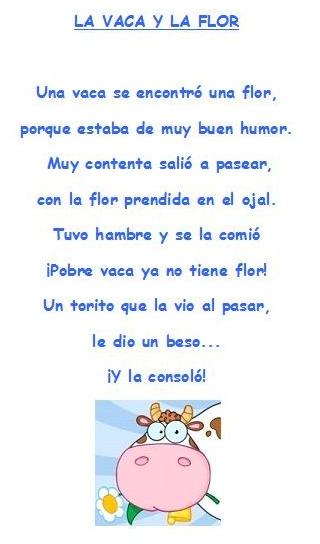 